Se connecter à son compte Regard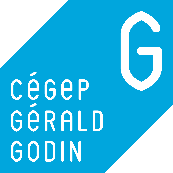 Procédures de la Bibliothèque
Cégep Gérald-Godin
Septembre 2020Se rendre sur le site du au catalogue Regard 
biblio.cgodin.qc.ca/ Cliquer sur : « Mon dossier »
Si vous ne connaissez pas vos identifiants, demandez-les à bibliotheque@cgodin.qc.ca Pour les étudiants :  Identification = DA à 7 chiffres
Mot de passe : Date de naissance en format AAAAMMJJ. 
Exemple 20 août 2001 = 20010820
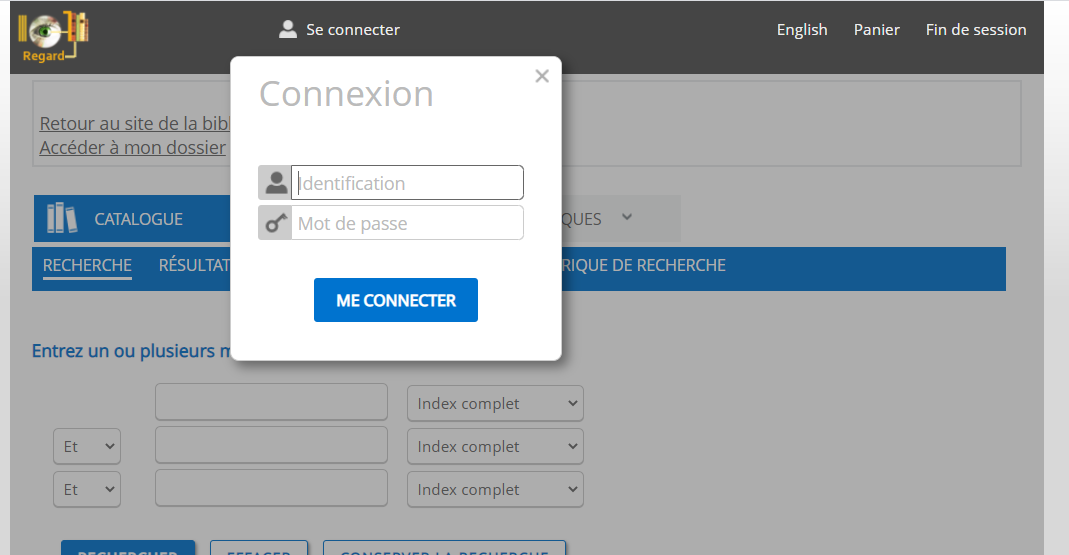 Retournez à l’écran de recherche en cliquant sur CATALOGUE - - RECHERCHE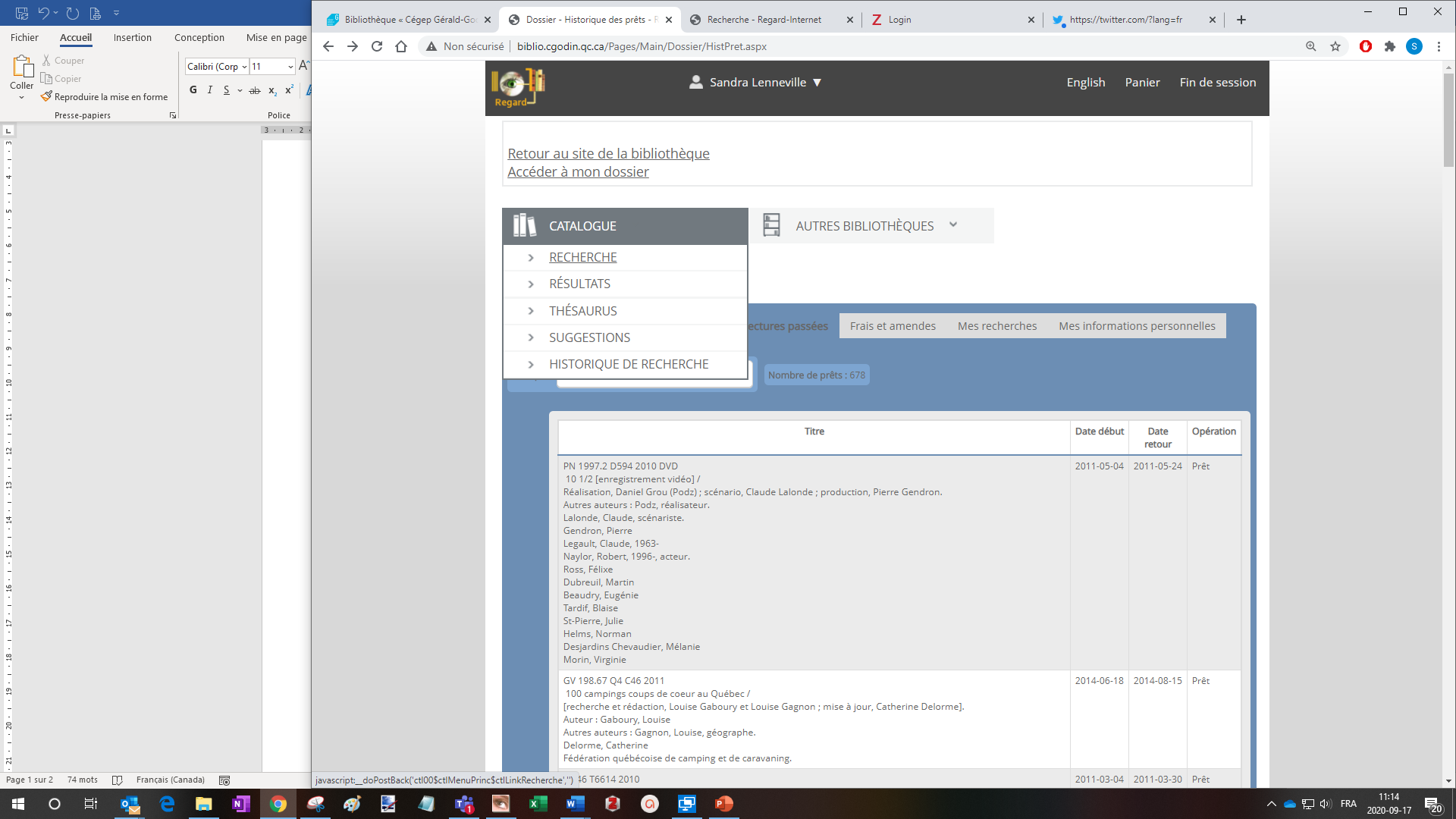 Faites vos recherches et ajouter les titres voulus à votre panier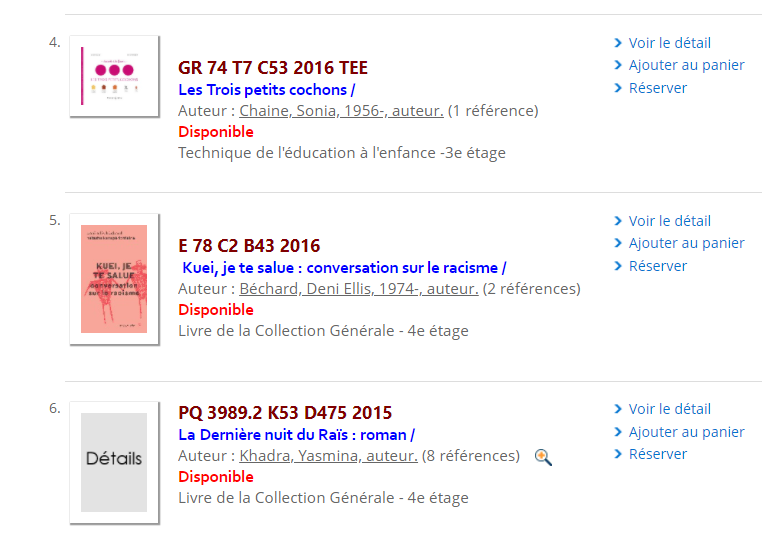 Lorsque vous avez bien rempli votre panier, envoyez-le-nous par courriel.Cliquer sur Panier en haut à droiteCliquer sur Expédier par courriel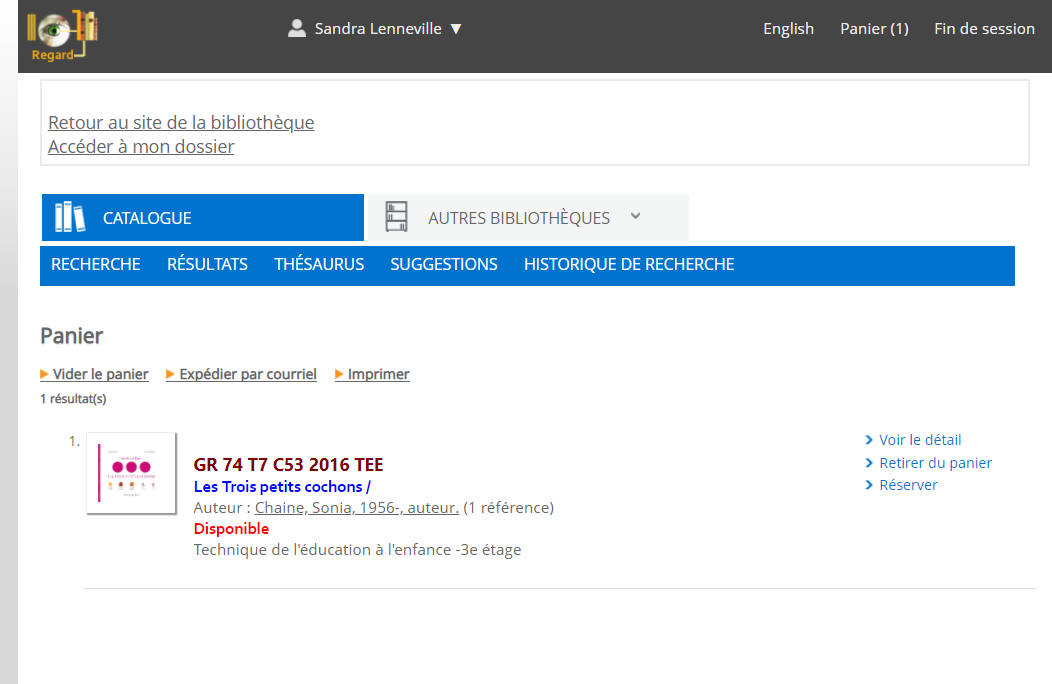 Complétez le message avant de nous envoyer votre commande
Si tout fonctionne bien, l’expéditeur devrait être votre adresse courriel du Cégep.
Sinon, écrivez-nous pour mettre à jour votre dossier regard : bibliotheque@cgodin.qc.ca Pour s’assurer que nous préparions la commande pour vous, écrivez-nous votre nom dans le texte du messageCliquer sur Envoyer.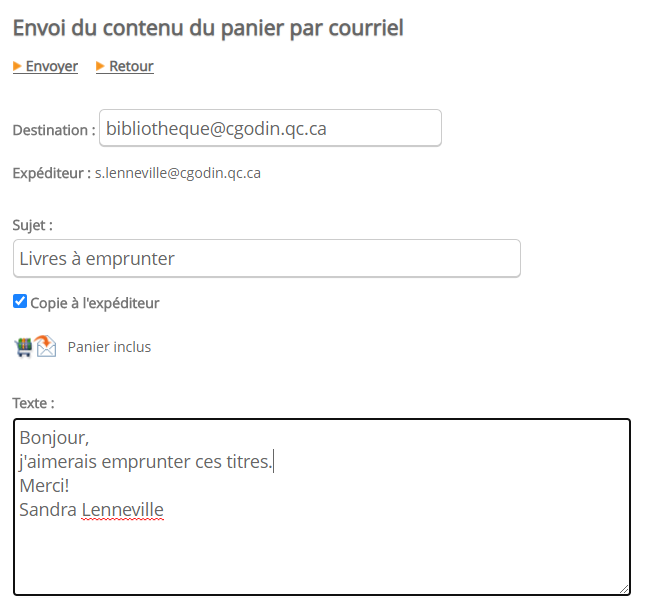 Voilà! 
Nous vous écrirons pour vous indiquer quand venir récupérer votre commande à la bibliothèque.